Presseinformation»Lieblingsplätze Markgräflerland« von Barbara RiessMeßkirch, Juni 2021Am Puls des Südens
Neuauflage des Lieblingsplätze-Bandes zum MarkgräflerlandEntlang des Dreiländerecks Deutschland-Frankreich-Schweiz erstreckt sich im Südwesten Baden-Württembergs das Markgräflerland. In der sogenannten ›Toskana Deutschlands‹ sorgen vor allem das milde Klima, die vielfältige Naturlandschaft und die reichhaltigen Weinanbaugebiete für einen steten Touristenstrom. Die Autorin Barbara Riess hat sich diese idyllische Region genauer angeschaut. In ihrem Reiseführer »Lieblingsplätze Markgräflerland« begibt sie sich auf einen Streifzug der besonderen Art: In Form von persönlichen Geschichten führt sie die LeserInnen von Freiburg, Bad Krozingen, Müllheim und Schopfheim über die Schweizer Grenze nach Lörrach an sehenswerte Orte und zeigt das Markgräflerland von seiner landschaftlichen, kulturellen und kulinarischen Seite.Zum BuchMit den Römern fing das Dolce Vita an. Sie zeigten den Germanen am Fuße des Schwarzwalds, was mediterrane Lebensart ist. Schicke Prachtbauten wie die Villa urbana in Heitersheim entstanden. Und in Aquae Villae, heute Badenweiler, räkelte man sich in einer Luxustherme. Das Markgräflerland ist die Sonnenterrasse zwischen Freiburg und Basel mit einer wahrhaft himmlischen Landschaft, exquisiter Küche, Wein mit Geheimtipp-Potenzial sowie spektakulären Burgen und Schlössern. Barbara Riess nimmt Sie mit auf eine Entdeckungsreise zu ihren Lieblingsplätzen zwischen Rhein und Reben.Die AutorinBarbara Riess studierte Romanistik und Germanistik in Freiburg und Marseille. Sie lebt mit ihrer Familie in Kirchzarten bei Freiburg an der Nahtstelle zwischen Schwarzwald, Breisgau und Markgräflerland. Seit über 30 Jahren arbeitet sie als Journalistin für verschiedene Printmedien und war viele Jahre in leitender Position in der Presse- und Öffentlichkeitsarbeit tätig. Ihre Begeisterung für Streifzüge durch die Region ist in ihren Büchern deutlich spürbar.Lieblingsplätze MarkgräflerlandBarbara Riess192 SeitenEUR 17,00 [D] / EUR 17,50 [A]ISBN 978-3-8392-0044-5Erscheinungstermin: 9. Juni 2021Kontaktadresse: Gmeiner-Verlag GmbH Petra AsprionIm Ehnried 588605 MeßkirchTelefon: 07575/2095-153Fax: 07575/2095-29petra.asprion@gmeiner-verlag.dewww.gmeiner-verlag.deCover und Autorenfoto zum Download (Verlinkung hinterlegt)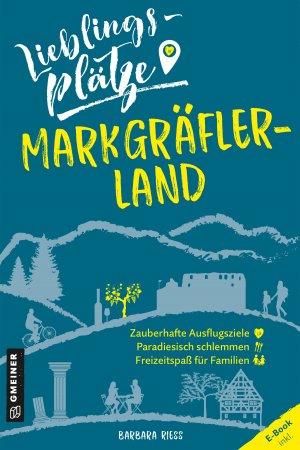 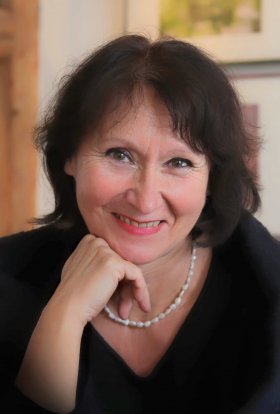 © privatAnforderung von Rezensionsexemplaren:Barbara Riess »Lieblingsplätze Markgräflerland«, ISBN 978-3-8392-0044-5Absender:RedaktionAnsprechpartnerStraßeLand-PLZ OrtTelefon / TelefaxE-Mail